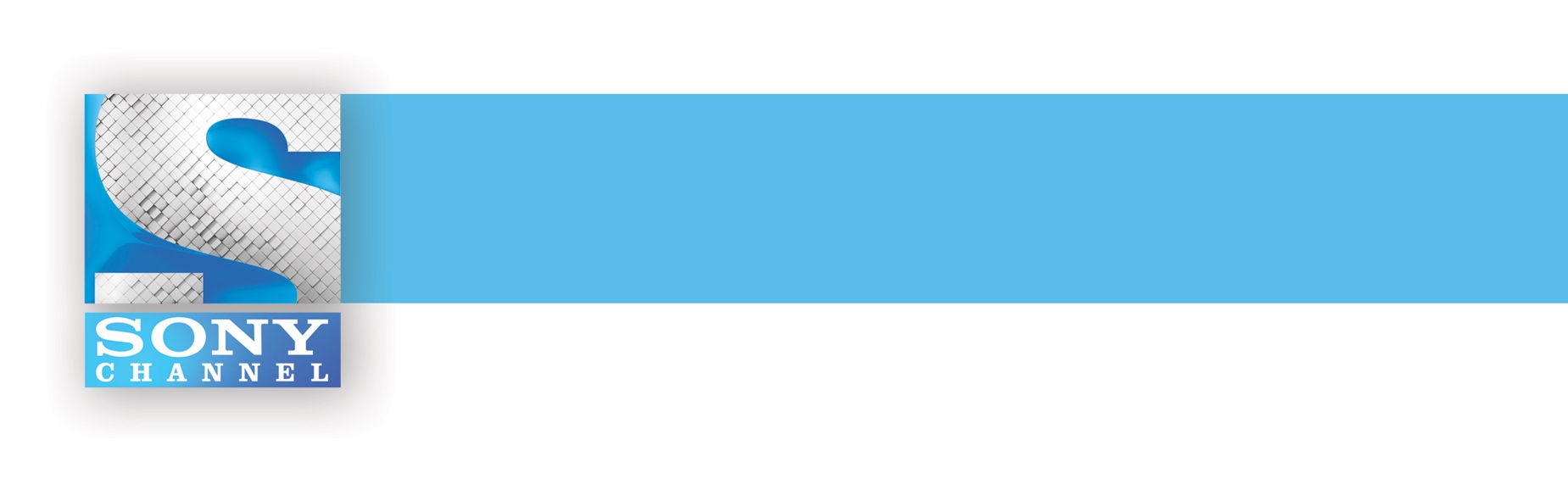 DOĞRU TAKIMLA HAYATIN BİR GECEDE DEĞİŞEBİLİR!Para Avcısı – Sony Channel, 14 Temmuz Cuma, Saat: 20:00 Tekrarı: 00:55Orijinal İsmi: The Wolf of Wall StreetYapım Yılı: 2013Ülke: ABD, İngiltereYönetmen: Martin ScorseseSenaryo: Terence WinterOyuncular: Leonardo DiCaprio, Matthew McConaughey, Jonah Hill, Margot Robbie, Jean DujardinIMDB Notu: 8,2Türü: Biyografi, Komedi, SuçSüre: 3sBorsada çalışan genç komisyoncu Jordan Belfort’un gerçek yaşam hikayesinden esinlenen filmin yönetmen koltuğunda ünlü yönetmen Martin Scorsese otururken, başrolünde ise Oscar ödüllü Leonardo DiCaprio yer alıyor. Film IMDB’nin en iyi filmler listesinde 153. sırada yer alırken, gösterime girdiği 2013 yılında “En İyi Film” dahil olmak üzere 5 dalda Oscar’a aday olmuştu.Özet: 24 yaşında genç ve hırslı bir broker olan Jordan Belfort (Leonardo DiCaprio), yatırımcılarını aldatarak kısa zamanda köşeyi döner. Borsa üzerinden tonla para kazanıp o parayı çabucak harcayabilen birisine dönüşür. Paranın ve yaşamındaki değişikliklerin de etkisiyle hayatı artık uyuşturucu, seks ve para harcama üzerine kurulu olmuştur.İletişim İçinExcel İletişim ve Algı YönetimiDoğan FIRATdogan.firat@excel.com.tr0530 879 02 930530 879 02 93